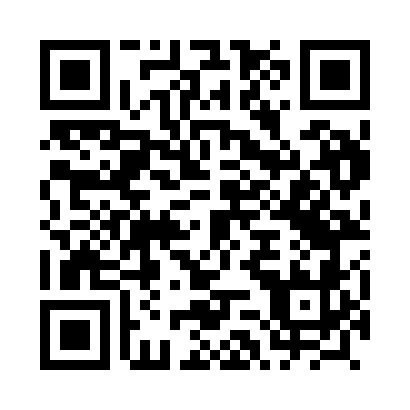 Prayer times for Woliczka, PolandWed 1 May 2024 - Fri 31 May 2024High Latitude Method: Angle Based RulePrayer Calculation Method: Muslim World LeagueAsar Calculation Method: HanafiPrayer times provided by https://www.salahtimes.comDateDayFajrSunriseDhuhrAsrMaghribIsha1Wed2:485:0812:305:357:5210:022Thu2:455:0612:295:367:5310:053Fri2:425:0512:295:377:5510:084Sat2:395:0312:295:387:5710:105Sun2:355:0112:295:397:5810:136Mon2:325:0012:295:408:0010:167Tue2:294:5812:295:418:0110:198Wed2:264:5612:295:428:0310:229Thu2:224:5512:295:428:0410:2510Fri2:194:5312:295:438:0510:2811Sat2:164:5212:295:448:0710:3112Sun2:144:5012:295:458:0810:3413Mon2:134:4912:295:468:1010:3714Tue2:124:4712:295:478:1110:3715Wed2:124:4612:295:488:1310:3816Thu2:114:4512:295:488:1410:3917Fri2:114:4312:295:498:1510:3918Sat2:104:4212:295:508:1710:4019Sun2:104:4112:295:518:1810:4020Mon2:094:3912:295:528:1910:4121Tue2:094:3812:295:528:2110:4222Wed2:094:3712:295:538:2210:4223Thu2:084:3612:295:548:2310:4324Fri2:084:3512:295:558:2510:4325Sat2:074:3412:305:558:2610:4426Sun2:074:3312:305:568:2710:4527Mon2:074:3212:305:578:2810:4528Tue2:074:3112:305:588:2910:4629Wed2:064:3012:305:588:3010:4630Thu2:064:2912:305:598:3110:4731Fri2:064:2912:305:598:3210:47